姓名Name中文in Chinese中文in Chinese_________________姓  Family Name_________________名  First Name_________________名  First Name身分證字號ID Number姓名Name中文in Chinese中文in Chinese_________________姓  Family Name_________________名  First Name_________________名  First Name身分證字號ID Number姓名Name羅馬拼音Romanized Name羅馬拼音Romanized Name_________________姓  Family Name_________________名  First Name_________________名  First Name身分證字號ID Number姓名Name羅馬拼音Romanized Name羅馬拼音Romanized Name_________________姓  Family Name_________________名  First Name_________________名  First Name身分證字號ID Number住址（中文）Address(in Chinese)住址（中文）Address(in Chinese)(      )______________________________________________________________(      )______________________________________________________________連絡電話Telephone No.(    )____________電子郵件E-mail________________________________________________________________________________________________________________________________________________________________________________________________________住址（中文）Address(in Chinese)住址（中文）Address(in Chinese)住址（中文）Address(in Chinese)______________________________________________________________________________________________________________________________________________________________________________________________________________________________________________________________________________________________________________________________________________________________________________________________________________________________________________________________________________________________________________________________________________________________________________________________________________________________________________________________________________________________________________________________________________________________________________________________________________________________________________________________________________________________________________________________________________________________________________________________________________________________________________________________原就讀學校Name of Previous University原就讀學校Name of Previous University原就讀學校Name of Previous University大學University_____________________________________________________________________________________________________________________________________________________________________________________________________________________________________________________________________________________________________________________________________________________________________________________________________________________________________________________________________________________________________________________________________________________原就讀學校Name of Previous University原就讀學校Name of Previous University原就讀學校Name of Previous University主修Major_____________________________________________________________________________________________________________________________________________________________________________________________________________________________________________________________________________________________________________________________________________________________________________________________________________________________________________________________________________________________________________________________________________________相關英語檢定成績Proficiency Test Scores(請附註通過日期)相關英語檢定成績Proficiency Test Scores(請附註通過日期)相關英語檢定成績Proficiency Test Scores(請附註通過日期)範例：全民英檢中高級：複試，成績：聽力99，閱讀98，寫作80，口說100 / 103/2/28多益TOEIC：875 / 103/2/28範例：全民英檢中高級：複試，成績：聽力99，閱讀98，寫作80，口說100 / 103/2/28多益TOEIC：875 / 103/2/28範例：全民英檢中高級：複試，成績：聽力99，閱讀98，寫作80，口說100 / 103/2/28多益TOEIC：875 / 103/2/28範例：全民英檢中高級：複試，成績：聽力99，閱讀98，寫作80，口說100 / 103/2/28多益TOEIC：875 / 103/2/28範例：全民英檢中高級：複試，成績：聽力99，閱讀98，寫作80，口說100 / 103/2/28多益TOEIC：875 / 103/2/28範例：全民英檢中高級：複試，成績：聽力99，閱讀98，寫作80，口說100 / 103/2/28多益TOEIC：875 / 103/2/28範例：全民英檢中高級：複試，成績：聽力99，閱讀98，寫作80，口說100 / 103/2/28多益TOEIC：875 / 103/2/28範例：全民英檢中高級：複試，成績：聽力99，閱讀98，寫作80，口說100 / 103/2/28多益TOEIC：875 / 103/2/28範例：全民英檢中高級：複試，成績：聽力99，閱讀98，寫作80，口說100 / 103/2/28多益TOEIC：875 / 103/2/28範例：全民英檢中高級：複試，成績：聽力99，閱讀98，寫作80，口說100 / 103/2/28多益TOEIC：875 / 103/2/28範例：全民英檢中高級：複試，成績：聽力99，閱讀98，寫作80，口說100 / 103/2/28多益TOEIC：875 / 103/2/28範例：全民英檢中高級：複試，成績：聽力99，閱讀98，寫作80，口說100 / 103/2/28多益TOEIC：875 / 103/2/28範例：全民英檢中高級：複試，成績：聽力99，閱讀98，寫作80，口說100 / 103/2/28多益TOEIC：875 / 103/2/28範例：全民英檢中高級：複試，成績：聽力99，閱讀98，寫作80，口說100 / 103/2/28多益TOEIC：875 / 103/2/28所閱讀英文書籍（不含雜誌﹐最多三本）The English books you’ve read (5 at most)所閱讀英文書籍（不含雜誌﹐最多三本）The English books you’ve read (5 at most)所閱讀英文書籍（不含雜誌﹐最多三本）The English books you’ve read (5 at most)其他相關經驗（如：出國旅行遊學、家教、工作、以及任何使用英文的相關經驗，請依時間先後順序以完整英文句子列出）Other Relevant Experience (e.g., travel abroad, tutoring, work experience, experience in which you used English.  List in complete English sentences.)其他相關經驗（如：出國旅行遊學、家教、工作、以及任何使用英文的相關經驗，請依時間先後順序以完整英文句子列出）Other Relevant Experience (e.g., travel abroad, tutoring, work experience, experience in which you used English.  List in complete English sentences.)其他相關經驗（如：出國旅行遊學、家教、工作、以及任何使用英文的相關經驗，請依時間先後順序以完整英文句子列出）Other Relevant Experience (e.g., travel abroad, tutoring, work experience, experience in which you used English.  List in complete English sentences.)其他相關經驗（如：出國旅行遊學、家教、工作、以及任何使用英文的相關經驗，請依時間先後順序以完整英文句子列出）Other Relevant Experience (e.g., travel abroad, tutoring, work experience, experience in which you used English.  List in complete English sentences.)其他相關經驗（如：出國旅行遊學、家教、工作、以及任何使用英文的相關經驗，請依時間先後順序以完整英文句子列出）Other Relevant Experience (e.g., travel abroad, tutoring, work experience, experience in which you used English.  List in complete English sentences.)其他相關經驗（如：出國旅行遊學、家教、工作、以及任何使用英文的相關經驗，請依時間先後順序以完整英文句子列出）Other Relevant Experience (e.g., travel abroad, tutoring, work experience, experience in which you used English.  List in complete English sentences.)其他相關經驗（如：出國旅行遊學、家教、工作、以及任何使用英文的相關經驗，請依時間先後順序以完整英文句子列出）Other Relevant Experience (e.g., travel abroad, tutoring, work experience, experience in which you used English.  List in complete English sentences.)其他相關經驗（如：出國旅行遊學、家教、工作、以及任何使用英文的相關經驗，請依時間先後順序以完整英文句子列出）Other Relevant Experience (e.g., travel abroad, tutoring, work experience, experience in which you used English.  List in complete English sentences.)其他相關經驗（如：出國旅行遊學、家教、工作、以及任何使用英文的相關經驗，請依時間先後順序以完整英文句子列出）Other Relevant Experience (e.g., travel abroad, tutoring, work experience, experience in which you used English.  List in complete English sentences.)其他相關經驗（如：出國旅行遊學、家教、工作、以及任何使用英文的相關經驗，請依時間先後順序以完整英文句子列出）Other Relevant Experience (e.g., travel abroad, tutoring, work experience, experience in which you used English.  List in complete English sentences.)其他相關經驗（如：出國旅行遊學、家教、工作、以及任何使用英文的相關經驗，請依時間先後順序以完整英文句子列出）Other Relevant Experience (e.g., travel abroad, tutoring, work experience, experience in which you used English.  List in complete English sentences.)其他相關經驗（如：出國旅行遊學、家教、工作、以及任何使用英文的相關經驗，請依時間先後順序以完整英文句子列出）Other Relevant Experience (e.g., travel abroad, tutoring, work experience, experience in which you used English.  List in complete English sentences.)其他相關經驗（如：出國旅行遊學、家教、工作、以及任何使用英文的相關經驗，請依時間先後順序以完整英文句子列出）Other Relevant Experience (e.g., travel abroad, tutoring, work experience, experience in which you used English.  List in complete English sentences.)其他相關經驗（如：出國旅行遊學、家教、工作、以及任何使用英文的相關經驗，請依時間先後順序以完整英文句子列出）Other Relevant Experience (e.g., travel abroad, tutoring, work experience, experience in which you used English.  List in complete English sentences.)其他相關經驗（如：出國旅行遊學、家教、工作、以及任何使用英文的相關經驗，請依時間先後順序以完整英文句子列出）Other Relevant Experience (e.g., travel abroad, tutoring, work experience, experience in which you used English.  List in complete English sentences.)其他相關經驗（如：出國旅行遊學、家教、工作、以及任何使用英文的相關經驗，請依時間先後順序以完整英文句子列出）Other Relevant Experience (e.g., travel abroad, tutoring, work experience, experience in which you used English.  List in complete English sentences.)其他相關經驗（如：出國旅行遊學、家教、工作、以及任何使用英文的相關經驗，請依時間先後順序以完整英文句子列出）Other Relevant Experience (e.g., travel abroad, tutoring, work experience, experience in which you used English.  List in complete English sentences.)本人（申請人）保證此報名表所填寫之各項資料皆完整並正確無誤I certify that the statements I made on this application are correct and complete.本人（申請人）保證此報名表所填寫之各項資料皆完整並正確無誤I certify that the statements I made on this application are correct and complete.本人（申請人）保證此報名表所填寫之各項資料皆完整並正確無誤I certify that the statements I made on this application are correct and complete.申請人簽名並蓋章：Applicant's Signature & Chop:___________________________日期(Date)：2022年 ____月 ____日                              英文自傳                             Autobiography  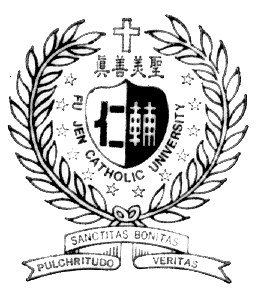 